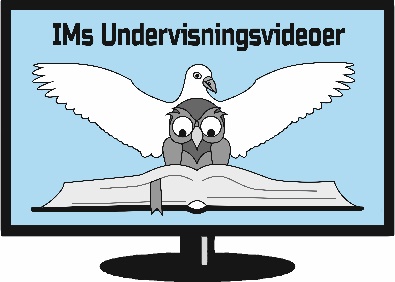 SAMTALEOPLÆGMissionsbefalingen, refleksion 4: Idet I lærer dem at holde alt det, som jeg har befalet jerSamtaleoplægget består af nogle spørgsmål. Tal refererer til tidspunkter i denne video. 08:52 betyder således 8 minutter og 52 sekunder inde i denne video (kan aflæses på afspilleren). På den måde kan man nemt finde tilbage til det pågældende afsnit, hvis man gerne vil se det igen. Forløb: Der kan indledes med sang og bøn, hvis I synes. Derefter vises videoen. Derefter samtales der i grupper ud fra samtaleoplægget. Kaffe kan med fordel komme ind på et tidspunkt . Til sidst kan man eventuelt se videoen igen.Lære at holde00.20: Højlund fortæller om sin konfirmation, hvor meget skulle læres udenad.Jesus taler i missionsbefalingen ikke bare om at lære udenad, men at lære at holde. Hvad er forskellen?Vi hørte historien om en af ørkenfædrene, Pambo, der brugte 19 år på at prøve at lære at holde Sl 39,2: Jeg tænkte: Jeg vil vogte på min færd, så jeg ikke synder med tungen; jeg vil lægge et bidsel i munden, når den ugudelige er i nærheden. Hvad er Højlunds pointe med denne historie?Der er brug for os alle4:47: Ifølge Højlund ser vi i Apostlenes Gerninger tydeligt, at de første missionærer brugte megen tid på at oplære de nye kristne. Undervisning af nyomvendte havde stor prioritet. Gælder det også i dag for os i Danmark?7:30 Refleksionen hævder, at der er mange forskellige måder at missionere på, alt efter hvilke gaver og evner, den enkelte har. Men alt sammen gøres med det samme formål: at alle folkeslagene må gøres til Jesu disciple. Hvad har du særlig gave og evne til?13:36: Højlund understreger, at Jesus gav befalingen til HELE sin kirke som helhed, ikke til os som enkeltpersoner. Ingen af os skal kunne det hele – men vi skal samarbejde.Hvordan oplever du dette samarbejde i din menighed?Holistisk mission9:05: Missionen er grænseløs. Den er ikke kun for dem med de særlige gaver, men os alle. For det handler om ALT det Jesus har befalet os: frelsens vej (det afgørende) og det retfærdige liv (som det beskrives i fx Matt 5-7) – virkninger af frelsens budskab. Mennesker skal høre om det, men de skal også se det, ved at se på, hvordan deres kristne medvandrere lever! Alt dette, som nogen kalder ”Holistisk mission” giver Højlund (11:10) et eksempel på fra en kirke i Indien.Hvad kan vi bruge dette eksempel til i vores hverdag?14:00: I tilknytning til Luther understreger Højlund, at også det at tjene Gud og medmennesket i dit kald og stand er at opfylde missionsbefalingen. I mit hverdagsliv skal jeg ”lugte af Gud” (2 Kor 2,15) og ”Være et brev fra Gud” (2 Kor 3,2)Hvordan gør jeg det?Hindring eller mulighed15:40: Højlund citerer John Stott for at sige: ”Den største hindring for at mennesker kan blive kristne, er de kristne.” Hvad kan han mene med det?Højlund foreslår at vende den om: ”Den største mulighed for at mennesker kan blive kristne, er de kristne”. Hvad kan han mene med det? Dele-runde:I kan hver især fortælle, om denne lektion har givet jer større frimodighed til at være med til at opfylde missionsbefalingen. Og hvis du har fået større frimodighed – hvad skyldes det så?